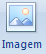  (PAPEL TIMBRADO)DECLARAÇÃO DE CONTRAPARTIDADECLARO, para os devidos fins de direito, sob as penas previstas no artigo 299 do Código Penal, e em conformidade com a Lei de Diretrizes Orçamentárias vigentes e com a Lei Complementar n 101, de 04 de maio de 2000, que a Prefeitura Municipal de xxx, neste ato representada pelo seu Prefeito Sr. Xxx, portador do CPF nº ###, RG nº ###-SSP/ES, dispõe de recursos orçamentários, no valor de R$### (x reais e y centavos), de acordo com o plano de aplicação proposto, para participação a título de contrapartida, no repasse dos recursos destinados à Reforma/construção da CMEI XXX. A reserva orçamentária para o atendimento está enquadrada na ação de atendimento à Construção, Reforma e Ampliação no Setor do Ensino Fundamental, elemento de despesa nº###.(LOCAL), 16 de março de 2020Nome do(a) Prefeito(a)Prefeito(a) Municipal de (Nome do município)